On Memorial Day, we honor the memory of brave Americans from all walks of life who made the ultimate sacrifice to defend our nation and preserve our freedom, wherever and whenever our country called upon them.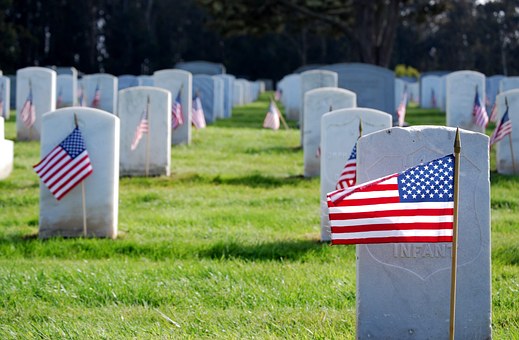 May __ is Memorial Day(Station name) invites you to join us in a special broadcast tribute, “Above & Beyond,” true stories of recipients of the Medal of Honor.  Features will air daily beginning Tuesday, May ___, through Memorial Day, Monday, May ___.SPONSORSHIP OPTIONS:[ ] 8 times daily - 56 total - $[ ] 5 times daily - 35 total - $[ ] 3 times daily - 21 total - $YES! SIGN ME UP FOR THE PACKAGE INDICATED ABOVE!FIRM: ____________________________________________________________________AUTHORIZED BY: ______________________________________ DATE: ____________